Ⅹ. との   联系小学的方法      例1-  通过电话联系缺席：学校:	はい、　学校名称　　です。家长:	　年级　　 　　班　　の　　姓氏　　です。	を	します。学校:	おちください。老师:	はい、　　①	です。家长:	　孩子的姓名　　のです、			、どもは	　　	②　　　のでおみします。老师:	わかりました。おに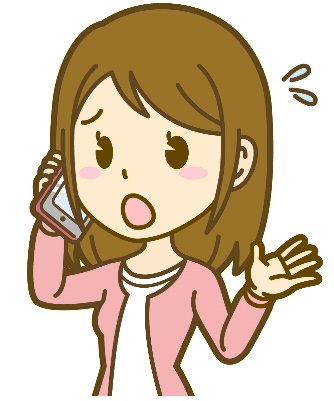 家长:	ありがとうございました。します。班主任老师的姓名  各种症状　いろいろな１．が38ありますNETSU GA 38 DO ARIMASU	(孩子发烧到38度。)２．かぜをひいているKAZE WO HIITEIRU		(孩子感冒了。)３．ちがい KIMOCHI GA WARUI		　　　　(孩子不舒服。)４．けがをしましたKEGA WO SHIMASHITA		(孩子受伤了。)５．おなかがい ONAKA GA ITAI			(孩子肚子疼。)例2- 通过联络本(RENRAKU CHO)：からのがかれています。：、の、ちなど联络本上写着学校的联络。：作业、第二天的课程表、随身物品等がみ、サインまたはをおしましょう。家长每天阅读，签名或盖章。からのをいて、にえることもできます。：、、、にをませる、您也可以在联络本上写上来自家庭的联络事项，告诉老师。：缺席，迟到，早退，午餐后吃药等等…にやがあればいてもかまいません。如果有问题或咨询老师的话，写在联络本上也没关系。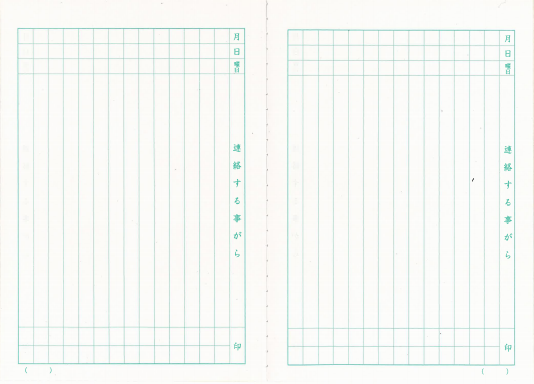 